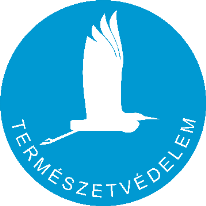 Összeállította: nevekTémafelelős a tervkészítés koordinálásáért felelős szakmai főosztályon: nevekLektorálta: nevekFelelős kiadó: a tervkészítés koordinálásáért felelős szakmai főosztály megnevezéseJóváhagyta: nevekTartalomjegyzék1. Összefoglalás	32. Általános jellemzés, háttér-információk	42.1. Természetvédelmi helyzet	42.1.1. Hazai és nemzetközi veszélyeztetettség	42.1.2. Jogszabályi háttér	42.2. Rendszertani helyzet	42.3. Megjelenés, azonosítás	42.4. A faj biológiája	42.5. Elterjedés	52. 6. Hazai állományok jellemzése	52.7. A fajjal kapcsolatos vizsgálatok	52.8. Megvalósult természetvédelmi intézkedések és jó gyakorlatok	53. Veszélyeztető tényezők	64. A cselekvési program célkitűzései és intézkedései	74.1. Jogszabályi, intézményi, adminisztratív intézkedések	74.2. Fajmegőrzési tevékenységek	74.3. Monitorozás és kutatás	74.4. Környezeti nevelés, kommunikáció	74.5. A fajmegőrzési terv felülvizsgálata	74.6. Intézkedések összesítése	75. Irodalomjegyzék	86. Mellékletek	97. Szakmai megalapozó háttéranyagok	107.1. A faj hazai állományainak jellemzése	107.2. Cselekvési intézkedések élőhelyek/állományok szerinti bontásban költségekkel és ütemezéssel	101. ÖsszefoglalásTörzsszöveg.2. Általános jellemzés, háttér-információk2.1. Természetvédelmi helyzetFelsorolásfokozottan védett,az Európai Parlament és a Tanács 2009/147/EK irányelve (2009. november 30.) a vadon élő madarak védelméről, XIII. mellékletén szereplő,az IUCN Vörös Listáján súlyosan veszélyeztetett (Critically Endangered) faj.törzsszöveg2.1.1. Hazai és nemzetközi veszélyeztetettségTörzsszöveg2.1.2. Jogszabályi háttérTörzsszöveg felsorolással2.2. Rendszertani helyzetTörzsszöveg2.3. Megjelenés, azonosításTörzsszöveg képekkel2.4. A faj biológiájaTörzsszöveg és alcímek2.4.1. Alcím 1.Törzsszöveg2.4.2. Alcím 2.Törzsszöveg(További alcímek…)2.5. ElterjedésTörzsszöveg képekkel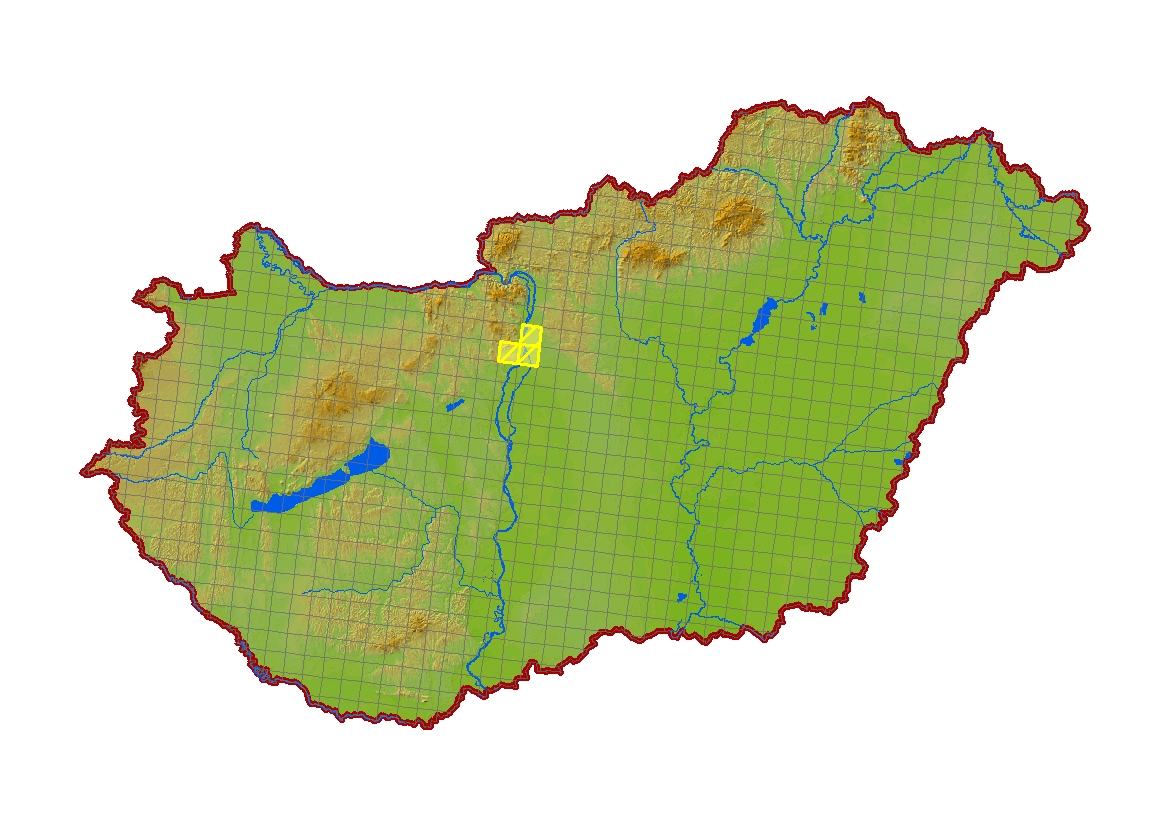 1. ábra A magyar név magyarországi elterjedéseTovábbi törzsszöveg, képekkel.2. 6. Hazai állományok jellemzéseTörzsszöveg2.7. A fajjal kapcsolatos vizsgálatokTörzsszöveg, alcímek2.8. Megvalósult természetvédelmi intézkedések és jó gyakorlatokTörzsszöveg3. Veszélyeztető tényezőkTörzsszöveg4. A cselekvési program célkitűzései és intézkedései4.1. Jogszabályi, intézményi, adminisztratív intézkedésekTörzsszöveg4.2. Fajmegőrzési tevékenységekTörzsszöveg4.3. Monitorozás és kutatásTörzsszöveg4.4. Környezeti nevelés, kommunikációTörzsszöveg4.5. A fajmegőrzési terv felülvizsgálataTörzsszöveg4.6. Intézkedések összesítése1. táblázat A magyar név cselekvési programjának összefoglaló táblázata5. IrodalomjegyzékFarkas S. (szerk.) (1999): Magyarország védett növényei. – Mezőgazda Kiadó, Budapest, 199 oldal.6. MellékletekÁbrák, táblázatok, térképek, egyéb kutatási anyagok stb.7. Szakmai megalapozó háttéranyagok7.1. A faj hazai állományainak jellemzéseTörzsszöveg, táblázatok és térképek a módszertani útmutató szerint.7.2. Cselekvési intézkedések élőhelyek/állományok szerinti bontásban költségekkel és ütemezésselTörzsszöveg, táblázatok és térképek a módszertani útmutató szerint.Intézkedés típusaIntézkedésPrioritásIdőtáv(az intézkedés sürgőssége)MegjegyzésIntézményi és adminisztratív intézkedésKulcsforrások éjszakai elérésének lehetővé tétele1rövidtávérintettek bevonása, tájékoztatásaKommunikációInternetes ismeretterjesztés hatékonyságának növelése4középtáv